附件：山东女子学院公开招聘笔试考务费缴费方式及流程说明第一步：扫描下方二维码。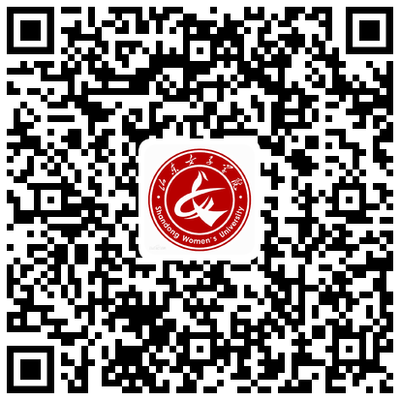 第二步：点击“其他”填写个人信息，并保存。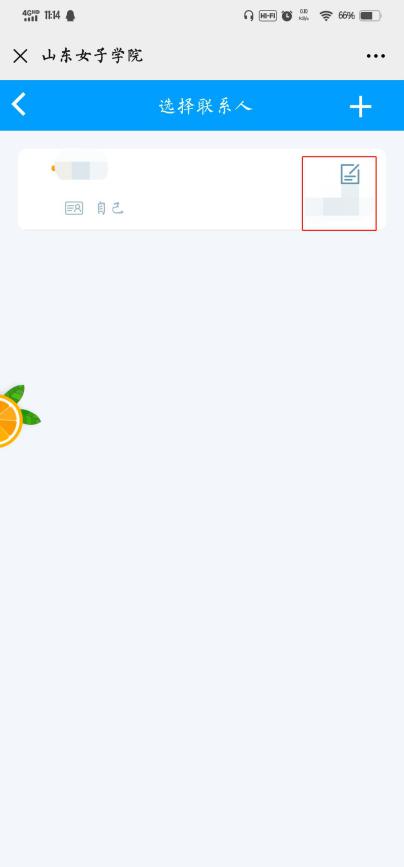 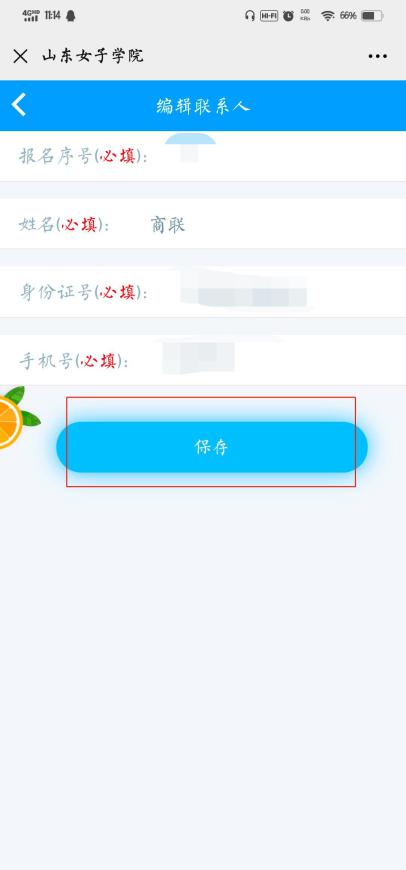 第三步：保存完个人信息，调转到首页，点击“立即报名”。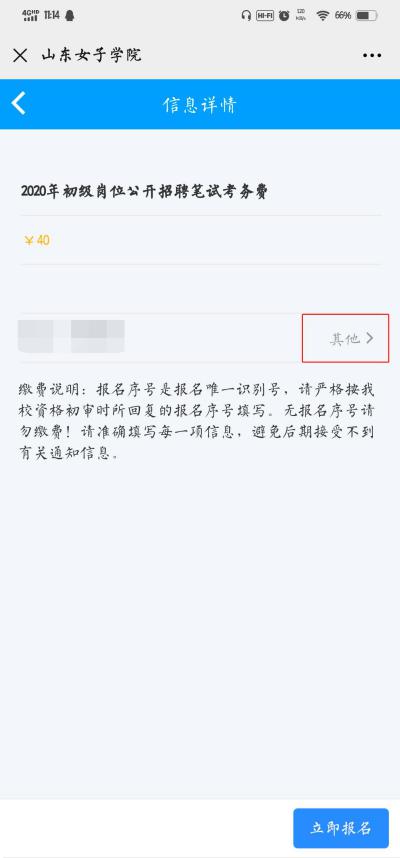 第四步：请按照图片所示，完成缴费即可。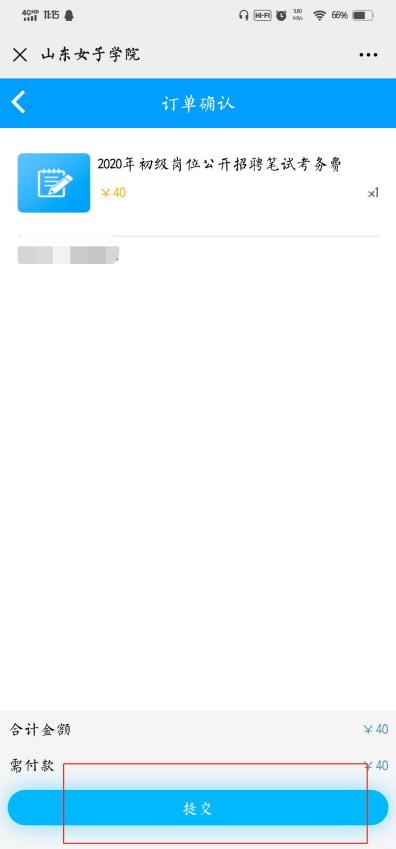 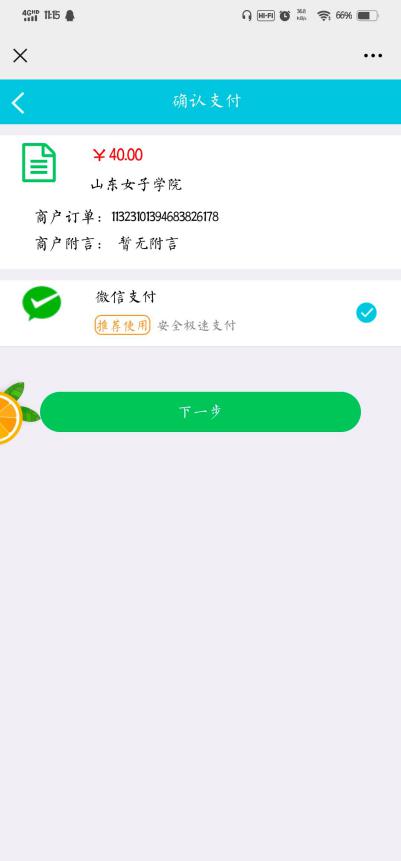 